Legal & Ethical Management of Information within a Workplace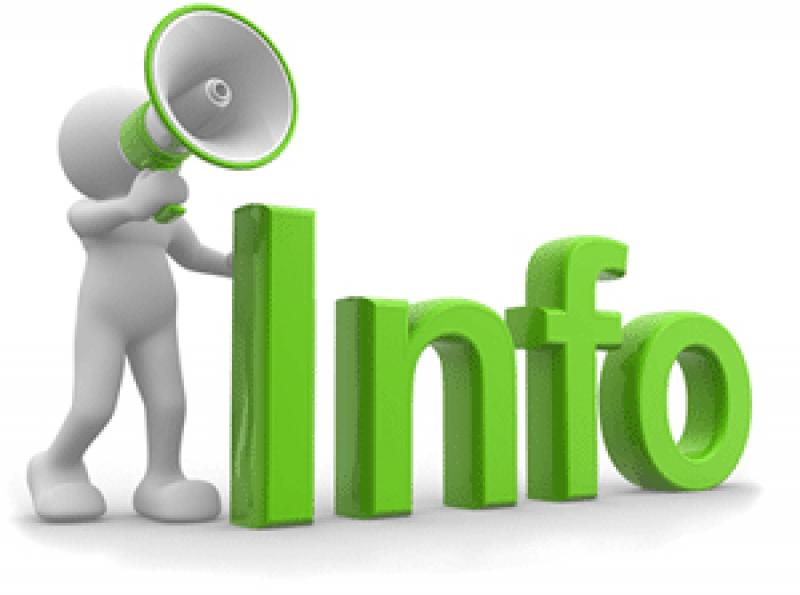 Definition of information management: __________________________________________________________________________________________________________________________Difference between legal & ethical management of information____________________________________________________________________________________________________________________________________________________________________________________________________________________________________________________________________________________________________________________________________Reasoning behind laws regarding management of information______________________________________________________________________________________________________________________________________________________________________________________________________________________________________________________________________________________________________________________________________________________________________________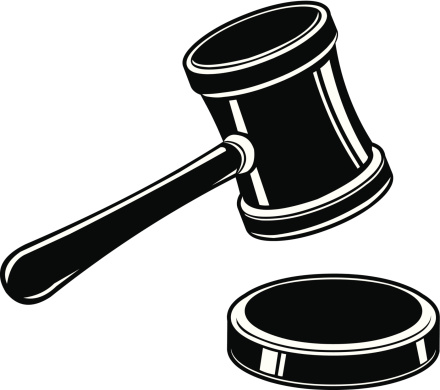 General laws regarding information management____________________________________________________________________________________________________________________________________________________________________________________________________________________________________________________________________________________________________________________________________________________________Create a mindmap that reflects the various areas of sensitive information management,. For five of these areas, state why they are sensitive & what specific protections people who work in these areas have regarding information management. Use the three case studies in your book to get you started. 